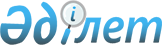 О внесении изменений в решение Жанаозенского городского маслихата от 12 декабря 2011 года № 47/333 "О городском бюджете на 2012-2014 годы"Решение Жанаозенского городского маслихата Мангистауской области от 11 декабря 2012 года № 11/103. Зарегистрировано Департаментом юстиции Мангистауской области 14 декабря 2012 года № 2178

      В соответствии Бюджетного кодекса Республики Казахсан от 4 декабря 2008 года № 95-IV, Закона Республики Казахстан от 23 января 2001 года № 148 «О местном государственном управлении и самоуправлении в Республике Казахстан» и решением областного маслихата от 7 декабря 2012 года № 7/78 «О внесении изменений и дополнений в решение областного маслихата от 6 декабря 2011 года № 39/448 «Об областном бюджете на 2012-2014 годы» (зарегистрировано в Реестре государственной регистрации нормативных правовых актов за № 2172 от 11 декабря 2012 года), городской маслихат РЕШИЛ:



      1. Внести в решение городского маслихата от 12 декабря 2011 года № 47/333 «О городском бюджете на 2012-2014 годы» (зарегистрировано в Реестре государственной регистрации нормативных правовых актов за № 11-2-180 от 10 января 2012 года, опубликовано в газете «Жанаозен» от 4 февраля 2012 года № 10) следующие изменений:



      Пункт 1 изложить в новой редакции:

      «1. Утвердить бюджет города на 2012-2014 годы согласно приложению 1, в том числе на 2012 год, в следующих объемах:

      1) доходы – 16 119 100 тысяч тенге, в том числе по: 

      налоговым поступлениям – 9 344 774 тысяч тенге;

      неналоговым поступлениям – 267 552 тысяч тенге;

      поступлениям от продажи основного капитала – 110 549 тысяч тенге;

      поступлениям трансфертов – 6 396 225 тысяч тенге;

      2) затраты – 16 429 028 тысяч тенге; 

      3) чистое бюджетное кредитование – 0 тенге, в том числе:

      бюджетные кредиты - 0 тенге;

      погашение бюджетных кредитов – 0 тенге;

      4) сальдо по операциям с финансовыми активами – 75 329 тысяч тенге, 

      в том числе:

      приобретение финансовых активов – 75 329 тысяч тенге;

      поступления от продажи финансовых активов государства – 0 тенге; 

      5) дефицит (профицит) бюджета – 385 257 тысяч тенге;

      6) финансирование дефицита (использование профицита) бюджета – 385 257 тысяч тенге».



      в пункте 2:



      в подпункте 6):

      цифры «68,6» заменить цифрами «66,3».



      приложения 1,2 к указанному решению изложить в новой редакции согласно приложениям 1, 2 настоящего решения.



      2. Настоящее решение вводится в действие со дня его первого официального опубликования и распространяется на отношения, возникшие с 1 января 2012 года.      Председатель сессии                  Секретарь городского                                             маслихата 

               Д.Медеуов                              С. Мынбай

 

 

 «СОГЛАСОВАНО»

Начальник государственного

учреждения «Жанаозенский

городской отдел экономики и

бюджетного планирования»

Н. Гумарова

«11» декабря 2012 года

Приложение 1

к решению городского маслихата

от 11 декабря 2012 года № 11/103Приложение 1

к решению городского маслихата

от 12 декабря 2011 года № 47/333  

Городской бюджет на 2012 год

Приложение 2

к решению городского маслихата

от 11 декабря 2012 года № 11/103Приложение 2

к решению городского маслихата

от 12 декабря 2011 года № 47/333  Перечень городских бюджетных программ развития на 2012 год, направленных на реализацию инвестиционных проектов (программ)
					© 2012. РГП на ПХВ «Институт законодательства и правовой информации Республики Казахстан» Министерства юстиции Республики Казахстан
				Кат.КлПклНаименованиеСумма, тыс.тенге111231. ДОХОДЫ16 119 1001Налоговые поступления9 344 77401Подоходный налог4 328 1212Индивидуальный подоходный налог4 328 12103Социальный налог3 747 3371Социальный налог3 747 33704Налоги на собственность825 5661Налоги на имущество597 6183Земельный налог34 5554Налог на транспортные средства193 3535Единый земельный налог4005Внутренние налоги на товары, работы и услуги427 6982Акцизы11 7073Поступления за использование прирлдных и других ресурсов389 2904Сборы за ведение предпринимательской и профессиональной деятельности22 7385Налоги на игорный бизнес3 96308Обязательные платежи, взимаемые за совершение юридически значимых действий и (или) выдачу документов уполномоченными на то государственными органами или должностными лицами16 0521Государственная пошлина16 0522Неналоговые поступления267 55201Доходы от государственной собственности7 6741Поступления части чистого дохода государственных предприятий5745Доходы от аренды имущества, находящегося в государственной собственности7 10004Штрафы, пени, санкции, взыскания, налагаемые государственными учреждениями, финансируемыми из государственного бюджета, а также содержащимися и финансируемыми из бюджета (сметы расходов) Национального Банка Республики Казахстан63 8591Штрафы, пени, санкции, взыскания, налагаемые государственными учреждениями, финансируемыми из государственного бюджета, а также содержащимися и финансируемыми из бюджета (сметы расходов) Национального Банка Республики Казахстан, за исключением поступлений от организаций нефтяного сектора63 85906Прочие неналоговые поступления196 0191Прочие неналоговые поступления196 0193Поступления от продажи основного капитала110 54901Продажа государственного имущества, закрепленного за государственными учреждениями93 0001Продажа государственного имущества, закрепленного за государственными учреждениями93 00003Продажа земли и нематериальных активов17 5491Продажа земли 17 5494Поступления трансфертов6 396 22502Трансферты из вышестоящих органов государственного управления6 396 2252Трансферты из областного бюджета6 396 225Ф.грАдмПр.НаименованиеСумма, тыс.тенге111232. ЗАТРАТЫ16 429 02801Государственные услуги общего характера223 199112Аппарат маслихата района (города областного значения)22 966001Услуги по обеспечению деятельности маслихата района (города областного значения)17 130002Создание информационных систем840003Капитальные расходы государственного органа4 996122Аппарат акима района (города областного значения)99 662001Услуги по обеспечению деятельности акима района (города областного значения)83 960002Создание информационных систем1 725003Капитальные расходы государственного органа13 977Аппарат акима села Тенге26 106123Аппарат акима района в городе, города районного значения, поселка, аула (села), аульного (сельского) округа26 106001Услуги по обеспечению деятельности акима района в городе, города районного значения, поселка, аула (села), аульного (сельского) округа25 270024Создание информационных систем836Аппарат акима села Кызылсай18 193123Аппарат акима района в городе, города районного значения, поселка, аула (села), аульного (сельского) округа18 193001Услуги по обеспечению деятельности акима района в городе, города районного значения, поселка, аула (села), аульного (сельского) округа17 356024Создание информационных систем837452Отдел финансов района (города областного значения)36 435001Услуги по реализации государственной политики в области исполнения бюджета района (города областного значения) и управления коммунальной собственностью района (города областного значения)17 781002Создание информационных систем840003Проведение оценки имущества в целях налогообложения125004Организация работы по выдаче разовых талонов и обеспечение полноты сбора сумм от реализации разовых талонов12 689011Учет, хранение, оценка и реализация имущества, поступившего в коммунальную собственность5 000453Отдел экономики и бюджетного планирования района (города областного значения)19 837001Услуги по реализации государственной политики в области формирования и развития экономической политики, системы государственного планирования и управления района (города областного значения)18 979002Создание информационных систем85802Оборона9 941122Аппарат акима района (города областного значения)9 941005Мероприятия в рамках исполнения всеобщей воинской обязанности9 94103Общественный порядок, безопасность, правовая, судебная, уголовно-исполнительная деятельность33 609458Отдел жилищно-коммунального хозяйства, пассажирского транспорта и автомобильных дорог района (города областного значения)33 609021Обеспечение безопасности дорожного движения в населенных пунктах33 60904Образование6 121 211Аппарат акима села Тенге76 047123Аппарат акима района в городе, города районного значения, поселка, аула (села), аульного (сельского) округа76 047004Поддержка организаций дошкольного воспитания и обучения75 547025Увеличение размера доплаты за квалификационную категорию воспитателям детских садов, мини-центров, школ-интернатов: общего типа, специальных (коррекционных), специализированных для одаренных детей, организаций образования для детей-сирот и детей, оставшихся без попечения родителей, центров адаптации несовершеннолетних за счет трансфертов из республиканского бюджета500Аппарат акима села Кызылсай40 838123Аппарат акима района в городе, города районного значения, поселка, аула (села), аульного (сельского) округа40 838004Поддержка организаций дошкольного воспитания и обучения40 698025Увеличение размера доплаты за квалификационную категорию воспитателям детских садов, мини-центров, школ-интернатов: общего типа, специальных (коррекционных), специализированных для одаренных детей, организаций образования для детей-сирот и детей, оставшихся без попечения родителей, центров адаптации несовершеннолетних за счет трансфертов из республиканского бюджета140464Отдел образования района (города областного значения)4 279 636009Обеспечение дошкольного воспитания и обучения400 865021Увеличение размера доплаты за квалификационную категорию воспитателям детских садов, мини-центров, школ-интернатов: общего типа, специальных (коррекционных), специализированных для одаренных детей, организаций образования для детей-сирот и детей, оставшихся без попечения родителей, центров адаптации несовершеннолетних за счет трансфертов из республиканского бюджета6 057040Реализация государственного образовательного заказа в дошкольных организациях образования 284 899003Общеобразовательное обучение3 090 892006Дополнительное образование для детей144 124001Услуги по реализации государственной политики на местном уровне в области образования 29 286002Создание информационных систем936005Приобретение и доставка учебников, учебно-методических комплексов для государственных учреждений образования района (города областного значения)56 993012Капитальные расходы государственного органа454015Ежемесячные выплаты денежных средств опекунам (попечителям) на содержание ребенка-сироты (детей-сирот), и ребенка (детей), оставшегося без попечения родителей за счет трансфертов из республиканского бюджета22 303020Обеспечение оборудованием, программным обеспечением детей-инвалидов, обучающихся на дому за счет трансфертов из республиканского бюджета6 634063Повышение оплаты труда учителям, прошедшим повышение квалификации по учебным программам АОО «Назарбаев интеллектуальные школы» за счет трансфертов из республиканского бюджета809064Увеличение размера доплаты за квалификационную категорию учителям организаций начального, основного среднего, общего среднего образования: школы, школы-интернаты: (общего типа, специальных (коррекционных), специализированных для одаренных детей; организаций для детей-сирот и детей, оставшихся без попечения родителей) за счет трансфертов из республиканского бюджета54 877067Капитальные расходы подведомственных государственных учреждений и организаций180 507467Отдел строительства района (города областного значения)1 724 690037Строительство и реконструкция объектов образования1 724 69006Социальная помощь и социальное обеспечение881 379451Отдел занятости и социальных программ района (города областного значения)845 734002Программа занятости502 671004Оказание социальной помощи на приобретение топлива специалистам здравоохранения, образования, социального обеспечения, культуры, спорта и ветеринарии в сельской местности в соответствии с законодательством Республики Казахстан4 828005Государственная адресная социальная помощь37 362006Оказание жилищной помощи40 002007Социальная помощь отдельным категориям нуждающихся граждан по решениям местных представительных органов197 731010Материальное обеспечение детей-инвалидов, воспитывающихся и обучающихся на дому6 126014Оказание социальной помощи нуждающимся гражданам на дому16 899016Государственные пособия на детей до 18 лет11 707017Обеспечение нуждающихся инвалидов обязательными гигиеническими средствами и предоставление услуг специалистами жестового языка, индивидуальными помощниками в соответствии с индивидуальной программой реабилитации инвалида12 789023Обеспечение деятельности центров занятости населения15 619451Отдел занятости и социальных программ района (города областного значения)35 645001Услуги по реализации государственной политики на местном уровне в области обеспечения занятости и реализации социальных программ для населения33 175011Оплата услуг по зачислению, выплате и доставке пособий и других социальных выплат1 534012Создание информационных систем93607Жилищно-коммунальное хозяйство4 937 891467Отдел строительства района (города областного значения)1 413 727003Проектирование, строительство и (или) приобретение жилья государственного коммунального жилищного фонда749 320004Проектирование, развитие, обустройство и (или) приобретение инженерно-коммуникационной инфраструктуры664 407458Отдел жилищно-коммунального хозяйства, пассажирского транспорта и автомобильных дорог района (города областного значения)210 402003Организация сохранения государственного жилищного фонда8 463028Развитие коммунального хозяйства188 619031Изготовление технических паспортов на объекты кондоминиумов2 500041Ремонт и благоустройство объектов в рамках развития сельских населенных пунктов по Программе занятости 202010 820467Отдел строительства района (города областного значения)1 906 492005Развитие коммунального хозяйства978 166006Развитие системы водоснабжения и водоотведения928 326Аппарат акима села Тенге33 647123Аппарат акима района в городе, города районного значения, поселка, аула (села), аульного (сельского) округа33 647008Освещение улиц населенных пунктов3 726009Обеспечение санитарии населенных пунктов20 000011Благоустройство и озеленение населенных пунктов9 921Аппарат акима села Кызылсай21 848123Аппарат акима района в городе, города районного значения, поселка, аула (села), аульного (сельского) округа21 848008Освещение улиц населенных пунктов3 327009Обеспечение санитарии населенных пунктов10 436011Благоустройство и озеленение населенных пунктов8 085458Отдел жилищно-коммунального хозяйства, пассажирского транспорта и автомобильных дорог района (города областного значения)1 343 775015Освещение улиц в населенных пунктах39 637016Обеспечение санитарии населенных пунктов393 008017Содержание мест захоронений и захоронение безродных652018Благоустройство и озеленение населенных пунктов910 478479Отдел жилищной инспекции района (города областного значения)8 000001Услуги по реализации государственной политики на местном уровне в области жилищного фонда5 805002Создание информационных систем837005Капитальные расходы государственного органа1 35808Культура, спорт, туризм и информационное пространство606 566455Отдел культуры и развития языков района (города областного значения)129 780003Поддержка культурно-досуговой работы129 780465Отдел физической культуры и спорта района (города областного значения)12 868006Проведение спортивных соревнований на районном (города областного значения) уровне5 244007Подготовка и участие членов сборных команд района (города областного значения) по различным видам спорта на областных спортивных соревнованиях7 624455Отдел культуры и развития языков района (города областного значения)27 102006Функционирование районных (городских) библиотек27 102456Отдел внутренней политики района (города областного значения)21 967002Услуги по проведению государственной информационной политики через газеты и журналы 9 259005Услуги по проведению государственной информационной политики через телерадиовещание12 708455Отдел культуры и развития языков района (города областного значения)9 527001Услуги по реализации государственной политики на местном уровне в области развития языков и культуры8 687002Создание информационных систем840456Отдел внутренней политики района (города областного значения)51 157001Услуги по реализации государственной политики на местном уровне в области информации, укрепления государственности и формирования социального оптимизма граждан20 661003Реализация мероприятий в сфере молодежной политики29 505004Создание информационных систем991465Отдел физической культуры и спорта района (города областного значения)13 185001Услуги по реализации государственной политики на местном уровне в сфере физической культуры и спорта12 345002Создание информационных систем840467Отдел строительства района (города областного значения)340 980008Развитие объектов спорта и туризма 47 429011Развитие объектов культуры293 55109Топливно-энергетический комплекс и недропользование2 277 181467Отдел строительства района (города областного значения)2 277 181009Развитие теплоэнергетической системы2 277 18110Сельское, водное, лесное, рыбное хозяйство, особо охраняемые природные территории, охрана окружающей среды и животного мира, земельные отношения29 598453Отдел экономики и бюджетного планирования района (города областного значения)1 596099Реализация мер по оказанию социальной поддержки специалистов1 596474Отдел сельского хозяйства и ветеринарии района (города областного значения)15 216001Услуги по реализации государственной политики на местном уровне в сфере сельского хозяйства и ветеринарии 7 050002Создание информационных систем840005Обеспечение функционирования скотомогильников (биотермических ям) 3 058007Организация отлова и уничтожения бродячих собак и кошек3 901012Проведение мероприятий по идентификации сельскохозяйственных животных 367463Отдел земельных отношений района (города областного значения)10 446001Услуги по реализации государственной политики в области регулирования земельных отношений на территории района (города областного значения)9 606005Создание информационных систем840474Отдел сельского хозяйства и ветеринарии района (города областного значения)2 340013Проведение противоэпизоотических мероприятий2 34011Промышленность, архитектурная, градостроительная и строительная деятельность57 123467Отдел строительства района (города областного значения)13 321001Услуги по реализации государственной политики на местном уровне в области строительства12 481014Создание информационных систем840468Отдел архитектуры и градостроительства района (города областного значения)43 802001Услуги по реализации государственной политики в области архитектуры и градостроительства на местном уровне 6 962002Создание информационных систем840003Разработка схем градостроительного развития территории района и генеральных планов населенных пунктов36 00012Транспорт и коммуникации480 634458Отдел жилищно-коммунального хозяйства, пассажирского транспорта и автомобильных дорог района (города областного значения)480 634022Развитие транспортной инфраструктуры430 359023Обеспечение функционирования автомобильных дорог50 27513Прочие703 826469Отдел предпринимательства района (города областного значения)40 720001Услуги по реализации государственной политики на местном уровне в области развития предпринимательства и промышленности 9 050002Создание информационных систем840004Капитальные расходы государственного органа830006Поддержка предпринимательства города Жанаозен30 000452Отдел финансов района (города областного значения)22 132012Резерв местного исполнительного органа района (города областного значения) 22 132453Отдел экономики и бюджетного планирования района (города областного значения)21 500003Разработка технико-экономического обоснования местных бюджетных инвестиционных проектов и концессионных проектов и проведение его экспертизы21 500458Отдел жилищно-коммунального хозяйства, пассажирского транспорта и автомобильных дорог района (города областного значения)569 474001Услуги по реализации государственной политики на местном уровне в области жилищно-коммунального хозяйства, пассажирского транспорта и автомобильных дорог 13 147020Создание информационных систем840043Развитие инженерной инфраструктуры в рамках Программы "Развитие регионов"78 483044Проведение мероприятий по решению вопросов обустройства моногородов477 004467Отдел строительства района (города областного значения)50 000077Развитие инженерной инфраструктуры в рамках Программы "Развитие регионов"50 00015Трансферты66 871452Отдел финансов района (города областного значения)66 871006Возврат неиспользованных (недоиспользованных) целевых трансфертов66 8713. ЧИСТОЕ БЮДЖЕТНОЕ КРЕДИТОВАНИЕ0Бюджетные кредиты0Погашение бюджетных кредитов04. САЛЬДО ПО ОПЕРАЦИЯМ С ФИНАНСОВЫМИ АКТИВАМИ75 329Приобретение финансовых активов75 32913Прочие75 329452Отдел финансов района (города областного значения)14 548065Формирование или увеличение уставного капитала юридических лиц14 548474Отдел сельского хозяйства и ветеринарии района (города областного значения)6 890065Формирование или увеличение уставного капитала юридических лиц6 890458Отдел жилищно-коммунального хозяйства, пассажирского транспорта и автомобильных дорог района (города областного значения)53 891065Формирование или увеличение уставного капитала юридических лиц53 891Поступления от продажи финансовых активов государства05. ДЕФИЦИТ (ПРОФИЦИТ) БЮДЖЕТА-385 2576. ФИНАНСИРОВАНИЕ ДЕФИЦИТА (ИСПОЛЬЗОВАНИЕ ПРОФИЦИТА) БЮДЖЕТА385 257Поступление займов0Погашение займов0Используемые остатки бюджетных средств385 257Ф.грАдм.Пр.Наименование1112Инвестиционные программы (подпрограммы)Инвестиционные программы (подпрограммы)Инвестиционные программы (подпрограммы)Инвестиционные программы (подпрограммы)01Государственные услуги общего характера112Аппарат маслихата района (города областного значения)002Создание информационных систем122Аппарат акима района (города областного значения)002Создание информационных систем123Аппарат акима района в городе, города районного значения, поселка, аула (села), аульного (сельского) округа024Создание информационных систем452Отдел финансов района (города областного значения)002Создание информационных систем453Отдел экономики и бюджетного планирования района (города областного значения)002Создание информационных систем04Образование464Отдел образования района (города областного значения)002Создание информационных систем06Социальная помощь и социальное обеспечение451Отдел занятости и социальных программ района (города областного значения)012Создание информационных систем07Жилищно-коммунальное хозяйство467Отдел строительства района (города областного значения)003Проектирование, строительство и (или) приобретение жилья государственного коммунального жилищного фонда004Проектирование, развитие, обустройство и (или) приобретение инженерно-коммуникационной инфраструктуры005Развитие коммунального хозяйства006Развитие системы водоснабжения и водоотведения479Отдел жилищной инспекции района (города областного значения)002Создание информационных систем08Культура, спорт, туризм и информационное пространство455Отдел культуры и развития языков района (города областного значения)002Создание информационных систем456Отдел внутренней политики района (города областного значения)004Создание информационных систем465Отдел физической культуры и спорта района (города областного значения)002Создание информационных систем467Отдел строительства района (города областного значения)008Развитие объектов спорта и туризма 011Развитие объектов культуры09Топливно-энергетический комплекс и недропользование467Отдел строительства района (города областного значения)009Развитие теплоэнергетической системы10Сельское, водное, лесное, рыбное хозяйство, особо охраняемые природные территории, охрана окружающей среды и животного мира, земельные отношения474Отдел сельского хозяйства и ветеринарии района (города областного значения)002Создание информационных систем463Отдел земельных отношений района (города областного значения)005Создание информационных систем11Промышленность, архитектурная, градостроительная и строительная деятельность467Отдел строительства района (города областного значения)014Создание информационных систем468Отдел архитектуры и градостроительства района (города областного значения)002Создание информационных систем12Транспорт и коммуникации458Отдел жилищно-коммунального хозяйства, пассажирского транспорта и автомобильных дорог района (города областного значения)022Развитие транспортной инфраструктуры13Прочие469Отдел предпринимательства района (города областного значения)002Создание информационных систем458Отдел жилищно-коммунального хозяйства, пассажирского транспорта и автомобильных дорог района (города областного значения)020Создание информационных систем043Развитие инженерной инфраструктуры в рамках Программы "Развитие регионов"467Отдел строительства района (города областного значения)077Развитие инженерной инфраструктуры в рамках Программы «Развитие регионовФормирование или увеличение уставного капитала 13Прочие452Отдел финансов района (города областного значения)014Формирование или увеличение уставного капитала юридических лиц474Отдел сельского хозяйства и ветеринарии района (города областного значения)065Формирование или увеличение уставного капитала юридических лиц458Отдел жилищно-коммунального хозяйства, пассажирского транспорта и автомобильных дорог района (города областного значения)065Формирование или увеличение уставного капитала юридических лиц